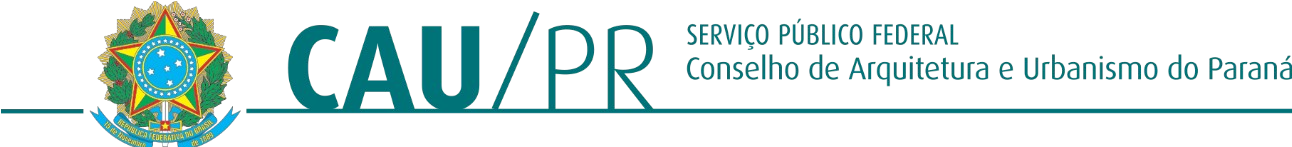 PORTARIA N° 480, DE 28 DE MARÇO DE 2024Exonera Cargo em ComissãoO Presidente do Conselho de Arquitetura e Urbanismo do Paraná - CAU/PR, no uso das atribuições que lhe conferem o inciso II do artigo 34 e inciso III do artigo 35 da Lei n° 12.378, de 31 de dezembro de 2010 e artigo 158, inciso LIII do Regimento Interno do CAU/PR vigente.RESOLVE:Art. 1º. EXONERAR LUCAS MARTINS RIEKE, brasileiro, natural de Curitiba/PR, nascido em 11/08/1989, solteiro, Advogado, inscrito no RG sob nº 7.127.305-9 SSP/PR, expedido em 25/02/2008, no CPF/MF sob nº 069.366.049-00, e no CTPS sob o nº 3423523, série 003-0PR , do cargo em comissão de GERENTE GERAL, nomeado em 7 de janeiro de 2021 pela Portaria nº 266 do CAU/PR.Art. 2º REVOGA-SE a Portaria n° 266, de 07 de janeiro de 2021, bem como todas as disposições em contrário.Art. 3º Esta portaria entra em vigor na data da sua publicação no sítio eletrônico do CAU/PR.C U M P R A - S E.Arq. Maugham Zaze Presidente do CAU/PR CAU A189228-2PORTARIA N° 480, DE 28 DE MARÇO DE 2024.